О внесении изменений в постановление администрации Мариинско-Посадского района Чувашской Республики от 12.01.2018 г. № 10 «О Совете по инвестиционной и предпринимательской деятельности в  Мариинско-Посадском районе Чувашской Республики»            Администрация Мариинско-Посадского района Чувашской Республики п о с т а н о в л я е т:           1. Внести следующие изменения в постановление администрации Мариинско-Посадского района Чувашской Республики от 12.01.2018 г. № 10 «О Совете по инвестиционной и предпринимательской деятельности в  Мариинско-Посадском районе Чувашской Республики»           1). Приложения №1, №3 к постановлению администрации Мариинско-Посадского района Чувашской Республики от 12.01.2018 г. № 10 «О Совете по инвестиционной и предпринимательской деятельности в  Мариинско-Посадском районе Чувашской Республики» изложить в новой редакции, согласно Приложениям к настоящему постановлению.          2. Из состава Совета по инвестиционной и предпринимательской  деятельности в Мариинско-Посадском  районе  Чувашской Республики (приложение №4 к постановлению):          1) вывести Кучук О.В. и ввести:          Мустаева В.Н. – первого заместителя главы администрации -  начальника отдела экономики и имущественных отношений администрации Мариинско-Посадского района, заместитель председателя Совета.           2) вывести Алексеева В.Н. и ввести:            Матюшову Е.В. - заместителя главы администрации – начальника отдела культуры и социального развития Мариинско-Посадского района, заместителя председателя Совета.         3) вывести Васильева В.В. и ввести:         Григорьеву А.Г. - главного  специалиста - эксперта - главного экономиста отдела сельского хозяйства администрации Мариинско-Посадского района.         4) вывести Михайлову  О.Н. и ввести:           Сироткину Р.Ю. - главного  специалиста-эксперта отдела экономики и имущественных отношений администрации Мариинско-Посадского района,  секретаря Совета.          5) вывести Кузьмина И.Н. и ввести:          Цветкову О.В. – начальника отдела юридической службы администрации Мариинско-Посадского района.         6) вывести Федорову В.П. и ввести:           Матвееву А.Г. – главного специалиста-эксперта (архитектора) администрации Мариинско-Посадского района.          7) вывести Виноградова М.П. и ввести:           Петрова В.В. – Генерального директора ООО «Здоровый век» (по согласованию).          3. Настоящее постановление вступает в силу со дня  его официального опубликования. Глава администрации  Мариинско-Посадского района                                                           А.А.МясниковЧăваш  РеспубликинС\нт\рвăрри район\н администраций\ Й Ы Ш Ã Н У№С\нт\рвăрри  хули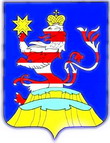 Чувашская  РеспубликаАдминистрацияМариинско-Посадского районаП О С Т А Н О В Л Е Н И Е                     20.05.2020  № 322г. Мариинский  Посад